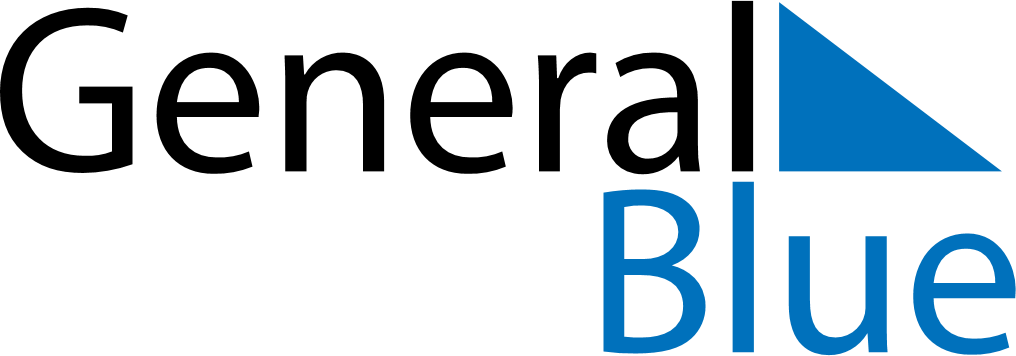 November 1945November 1945November 1945November 1945November 1945SundayMondayTuesdayWednesdayThursdayFridaySaturday123456789101112131415161718192021222324252627282930